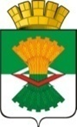 АДМИНИСТРАЦИЯМАХНЁВСКОГО МУНИЦИПАЛЬНОГО ОБРАЗОВАНИЯПОСТАНОВЛЕНИЕ28 декабря 2020 года                                                                                        № 864                                                         п.г.т. Махнёво                            О внесении изменений в постановление Администрации Махнёвского муниципального образования от   19 сентября 2018 года № 739  «Об утверждении муниципальной программы «Повышение эффективности управления муниципальной собственностью Махнёвского муниципального образования на 2019-2025 годы» (с изменениями от 13.02.2019 №93, от 04.10.2019 № 728, от 15.10.2019 № 779, от 09.12.2019 №937, от12.02.2020№93, от  05.10.2020  №629, от  22.10.2020№685,                          от  20.11.2020 №764)                               В соответствии с  Федеральным законом от 06 октября 2003 года                      № 131-ФЗ «Об общих принципах организации  местного самоуправления в Российской Федерации», в соответствии с Решением Думы Махнёвского муниципального образования от  18 декабря  2019 года № 464 «О бюджете Махнёвского  муниципального образования на 2020 год и плановый период 2021 и 2022 годы» (c изменениями от 11.03.2020г. № 472, от 01.04.2020г. №486, от 09.06.2020 №487, от 23.06.2020 №498, от 29.07.2020 №501,                        от 03.09.2020 №508, от  18.11.2020 №13), руководствуясь порядком формирования и реализации муниципальных программ Махнёвского муниципального образования, утвержденного Постановлением Администрации Махнёвского муниципального образования от 04 декабря 2014года № 916  (с изменениями от 30 ноября 2015  года № 956, от 16 декабря 2016 года №1025), постановлением Администрации Махнёвского муниципального образования от 07 февраля 2017 года №75  «Об утверждении Методических рекомендаций по формированию и реализации муниципальных программ Махнёвского муниципального образования», Уставом Махнёвского муниципального образования,ПОСТАНОВЛЯЮ:Внести в постановление Администрации Махнёвского муниципального образования от  19 сентября 2018 года № 739                                     «Об утверждении  муниципальной программы «Повышение эффективности управления муниципальной собственностью Махнёвского муниципального образования на 2019-2025 годы» (с изменениями от 13.02.2019№93,                              от 04.10.2019 №728,  от 15.10.2019 №779, от 09.12.2019 №937, от12.02.2020 №93,  от 05.10.2020 № 629,   от 22.10.2020  №658, от 20.11.2020 №720,                      от 20.11.2020 №764) следующие изменения:1.1. муниципальную программу «Повышение эффективности управления муниципальной собственностью Махнёвского муниципального образования на 2019 - 2025 годы» читать в новой редакции согласно приложению (прилагается).2. 	Опубликовать настоящее постановление в газете «Алапаевская искра» и разместить на сайте Махнёвского муниципального образования в сети «Интернет».3. 	Контроль за исполнением настоящего постановления оставляю за собой.  Глава Махнёвскогомуниципального образования 	                                                   А.С. Корелин	УТВЕРЖДЕНА                                                                 постановлением Администрации  Махнёвского муниципального образования                                                                                                                           от 28.12.2020 № 864  Муниципальная программа«Повышение эффективности управления муниципальной собственностью Махнёвского муниципального образования на 2019 - 2025 годы»                                                                       п.г.т. Махнёво  2020 годПаспортмуниципальной программы«Повышение эффективности управления муниципальной собственностью Махнёвского муниципального образования на 2019 - 2025 годы»Раздел 1. Характеристика и анализ текущего состояния сферы управления муниципальной собственностью Махнёвского муниципального образованияМуниципальная программа «Повышение эффективности управления муниципальной собственностью Махнёвского муниципального образования на 2019 - 2025 годы» разработана в соответствии со Стратегией социально-экономического развития Махнёвского муниципального образования, утвержденной решением Думы Махнёвского муниципального образования от 24.01.2019 №392 ,  с Федеральным законом от 06 октября 2003 года № 131-ФЗ «Об общих принципах организации  местного самоуправления в Российской Федерации», со статьей 179 Бюджетного кодекса Российской Федерации, в целях совершенствования программно-целевого метода бюджетного планирования, упорядочения процесса разработки и реализации муниципальных программ Махнёвского муниципального образования, с постановлением Администрации Махнёвского муниципального образования «Об утверждении порядка формирования и реализации муниципальных программ Махнёвского муниципального образования» от 04 декабря 2014года № 916 (с изменениями от 30 ноября 2015  года № 956, 16 декабря 2016 года №1025), руководствуясь Методическими рекомендациями по формированию и реализации муниципальных программ Махнёвского муниципального образования, утверждёнными постановлением Администрации Махнёвского муниципального образования от 07 февраля 2017 года №75 , Земельным  кодексом Российской Федерации, Федеральным законом от 06.10.2003 №131-ФЗ «Об общих принципах организации местного самоуправления в Российской Федерации», Федеральным законом от 13.07.2015 № 218-ФЗ «О государственной регистрации недвижимости», Федеральным законом от 21.12.2001 №178-ФЗ «О приватизации государственного и муниципального имущества».Муниципальная собственность составляет экономическую основу местного самоуправления. Вопросы эффективного управления и распоряжения муниципальной собственностью являются приоритетными для Махнёвского муниципального образования. Реализация правомочий собственника по владению, пользованию и распоряжению имуществом требует объективных и точных сведений о его составе, количестве и характеристиках. Учет муниципального имущества осуществляется Отделом по управлению имуществом и земельными ресурсами Администрации Махнёвского муниципального образования (далее - Отдел) в Реестре муниципальной собственности. Отсутствие паспортизации и инвентаризации объектов, данных о кадастровом учёте земельных участков затрудняет формирование электронного банка данных об объектах и оперативное принятие решений по вопросам управления и распоряжения имуществом. Основная часть объектов  недвижимости была принята в муниципальную собственность в 2009 году. Объекты передавались без технической документации и надлежащего оформления перехода прав собственности на них.    За период с 2009 по 2019 год было оформлено и зарегистрировано право муниципальной собственности на 98 объектов, учитываемых в Реестре Махнёвского муниципального образования  и подлежащих государственной регистрации. Одним из источников неналоговых доходов местного бюджета является арендная плата за пользование муниципальным имуществом и земельными участками, доходы от приватизации муниципального имущества. Передача муниципального имущества в аренду или его приватизация возможно только при наличии правоустанавливающих документов на объекты и на земельные участки, на которых они расположены.Для  проведения аукционов по продаже права аренды на земельные участки требуется проведение кадастровых работ. Проведение аукционов по продаже права аренды на земельные участки обеспечивает увеличение поступлений денежных средств в бюджет.  В связи с проведением мероприятий по приватизации муниципального имущества, а также вследствие физического износа и списания имущества необходимо проводить работы  по его техническому освидетельствованию и оценке.  На территории Махнёвского муниципального образования на 01.01.2019 года  выявлено 18 социально значимых объектов  и 180 автодорог местного значения являющимися бесхозяйными, по  22 социально значимым объектам  на 01.01.2018 год вынесено решение суда о постановке на учет в качестве бесхозяйной вещи. Социально значимые объекты и автодороги местного значения играют важную роль в жизнеобеспечении населения Махнёвского муниципального образования. Для постановки на учет вещи в качестве бесхозяйной, необходимо провести процедуру по оформлению права собственности, а именно паспортизацию объекта (изготовление технического паспорта, технического плана) и межевание земельного участка под объектом. В связи с отсутствием правоустанавливающих документов на социально значимые объекты и автодороги отсутствует возможность осуществлять надлежащим образом ремонт и содержание таких объектов. В п.г.т. Махнёво границы населенного пункта не соответствуют Генеральному плану Махнёвского муниципального образования применительно к п.г.т. Махнёво, утверждённому решением Думы Махнёвского муниципального образования № 332 от 09.04.2013г., что препятствует постановке на государственный кадастровый учет земельных участков под существующими 250 домами. В связи с чем необходимо провести  работы по формированию земельных участков в соответствии с Генеральным планом Махнёвского муниципального образования применительно к п.г.т. Махнёво, что в дальнейшем позволит  увеличить поступление доходов от земельного налога. Работы по оформлению земельных участков под многоэтажными жилыми домами так же позволят увеличить поступление доходов от земельного налога.На территории Махнёвского муниципального образования разработана схема размещения рекламных конструкций в 2017 году, согласно законодательству, все изменения внесенные в схему размещения рекламных конструкций, должны быть отражены в проекте схемы в электронном виде.Действующие системы учета не обеспечивают достаточной степени индивидуализации и идентификации муниципального имущества, медленный процесс инвентаризации и паспортизации не создают возможности для наличия в Махнёвском муниципальном образовании должной информационной базы, порождают нестабильность в вопросах собственности и охраны объектов, что приводит к формированию неблагоприятного инвестиционного климата и утрате объектов. Очень остро обстоит вопрос предоставления земельных участков сельскохозяйственного назначения, так как основную площадь земельных участков, пригодную для предоставления сельскохозяйственным производителям, занимают невостребованные доли пайщиков СПХК « Махнёвский», СПХК «Кишкинский», СПХК «Мугайский», СПХК «Измоденовский». В результате изъятия этих долей у пайщиков и оформления права муниципальной собственности необходимо сформировать земельные участки (поставить на государственный кадастровый учет) для целей предоставления в аренду сельскохозяйственным производителям, и дальнейшим пополнением местного бюджета.Все вышеперечисленные причины обостряют негативные тенденции, сложившиеся в сфере управления объектами муниципальной собственности:отсутствие должным образом оформленных документов на объекты не позволяет в полной мере Махнёвскому муниципальному образованию реализовать свои права собственника;отсутствие достоверной информации обо всех объектах не позволяет сформировать Реестр объектов муниципальной собственности;без достоверных данных нет возможности совершенствовать систему управления объектами муниципальной собственности.Отсутствие лицензионного обслуживания программы «Барс - реестр» косвенным образом:ведет к недостаточному финансированию мероприятий по учету объектов муниципальной собственности;затрудняет деятельность органов местного самоуправления по управлению объектами муниципальной собственности. Для осуществления на практике поставленных задач, требуется четкая координация работ по их исполнению, а также согласованные по времени выполнения с соответствующими мероприятиями и объемами привлечения средств местного бюджета действия всех заинтересованных органов. Средства планируется направить на финансирование предусмотренных программных мероприятий.Выполнение запланированных мероприятий обеспечит как процесс ведения Реестра объектов муниципальной собственности, так и пополнение Реестра достоверными сведениями об объектах, что в свою очередь позволит принимать более квалифицированные и своевременные управленческие решения. Обеспечение  минимизации  материального ущерба  вследствие чрезвычайных ситуаций является  важнейшими факторами для сохранения экономического потенциала Махнёвского муниципального образования и повышения качества жизни населения.Ответственный исполнитель        муниципальной программы        Отдел по управлению имуществом и земельными ресурсами Администрации Махнёвского муниципального образованияСроки реализации                 муниципальной программы        2019 – 2025 годы Цели и задачи                    муниципальной программы                Цели муниципальной программы:Осуществление эффективного управления муниципальной собственностью и земельными ресурсами Махнёвского муниципального образования;Обеспечение  доходов  местного бюджета  от использования муниципального имущества, земельных ресурсов  и приватизации  муниципального имущества;Задачи муниципальной программы: Техническая инвентаризация, паспортизация, и  учет объектов муниципальной собственности и бесхозяйных объектов; Регистрация права муниципальной собственности на бесхозяйные объекты; Техническое обеспечение программы «Барс –Реестр»   Определение  рыночной стоимости  объектов муниципального  имущества, земельных участков;Кадастровый учет  объектов недвижимости, в том числе земельных участков;   Создание условий для вовлечение в оборот  земель сельскохозяйственного назначения.Перечень основных                целевых показателей              муниципальной программы             Количество бесхозяйных социально-значимых объектов недвижимого имущества и автодорог местного значения, оформленных в  собственность Махнёвского муниципального образования; Количество объектов муниципальной собственности, прошедших инвентаризацию и паспортизацию;  Количество лицензионных обслуживаний  программы «Барс-Реестр»;Количество объектов движимого и недвижимого имущества,  находящегося  в   собственности Махнёвского муниципального образования, по которым определена рыночная стоимость;Количество поставленных на кадастровый учет объектов недвижимости муниципальной собственности и  земельных участков  муниципальной  и государственной собственности, право на которые не разграничены ;Количество подготовленных проектов межевых планов  земель сельскохозяйственного назначения.Объемы финансирования            муниципальной программы            по годам реализации, тыс. рублейОбщий объем финансирования составляет  4116,1 тыс. рублей в том числе:2019 год – 905,0 тыс. рублей;2020 год -  497,8 тыс. рублей;2021 год – 823,0 тыс. рублей;2022 год –566,9 тыс. рублей;2023 год –583,4 тыс. рублей;2024 год – 370,0 тыс. рублей;2025 год – 370,0 тыс. рублей;из них: Местный бюджет:4116,1 тыс.рублей2019 год – 905,0 тыс. рублей;2020 год -  497,8 тыс. рублей;2021 год – 823,0 тыс. рублей;2022 год –566,9тыс. рублей;2023 год –583,4 тыс. рублей;2024 год – 370,0 тыс. рублей;2025 год – 370,0 тыс. рублей;Областной  бюджет: 0 тыс. рублей;2019 год – 0,0 тыс.рублей;2020 год –0,0 тыс. рублей;2021 год –0,0 тыс. рублей;2022 год –0,0 тыс. рублей;2023 год – 0,0 тыс. рублей;2024 год – 0,0 тыс. рублей;2025 год – 0,0 тыс. рублей;Адрес размещения муниципальной программы        в сети Интернет www.mahnevo.ru